Отчѐт наставника Серяевой Ларисы Михайловны о результатах работы по наставничеству с молодым специалистом Мамоновой Ольгой Юрьевной                                                  за 2022/2023 учебного года    Для оказания помощи молодому специалисту в приобретении практических навыков, необходимых для педагогической работы по занимаемой должности «воспитатель», выработке умения применять теоретические знания в конкретной практической работе, а также приобретения практического опыта и дальнейшее освоение разнообразных современных технологий обучения, воспитания, развития познавательно-мыслительной деятельности дошкольников, я была назначена наставником молодого педагога – Мамоновой Ольге Юрьевне.ФГОС ДО предполагает, что специалист должен быть компетентным во всех областях развития дошкольного возраста, поэтому, начиная работу с молодым специалистом, я поставила перед собой следующие цель и задачи:Цель наставничества: способствовать развитию и закреплению у молодого специалиста профессиональных компетенций по должности «воспитатель».Задачи наставничества: - оказание консультативной и практико-ориентированной помощи в повышении качества организации образовательного процесса в группе;- оказание методической помощи молодому специалисту в:- повышение уровня организации воспитательно-образовательной деятельности;- изучение нормативно-правовой документации;- в ведении документации воспитателя (перспективный и календарный план воспитательно-образовательной работы, план по самообразованию, педагогический мониторинг и т. д.);- применение современных форм и методов в работе с детьми группы младшего дошкольного  возраста;- организации НОД, в постановке целей и задач;- овладение современными подходами и педагогическими технологиями;- овладение знаниями о механизме использования дидактического и наглядного материала;- решение общих вопросов организации работы с родителями;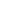 - подготовке к аттестации на соответствие занимаемой должности;- создание условий для развития у молодого специалиста потребности и мотивации к непрерывному самообразованию.   Совместно с молодым педагогом, мы выявили основные трудности в профессиональной деятельности (ведение документации группы, особенности проведения НОД с детьми младшего дошкольного возраста, продуктивное взаимодействие педагога с родителями воспитанников, привлечение их к сотрудничеству, выбор темы по самообразованию) и определили совместную программу работы молодого специалиста с наставником.   Таким образом, основными направлениями совместной работы с молодым специалистом стало изучение нормативно – правовой базы, методически грамотное ведение документации группы в соответствии с требованиями образовательного процесса и развитие профессиональных компетенций молодого педагога.   После проведенного анализа деятельности и с учетом профессиональных интересов молодого специалиста, мною были предложены примерные темы по самообразованию, проведена консультация по вопросам планирования работы над темой самообразования на год (дана схема плана работы над темой, даны рекомендации по оформлению и выполнению плана самообразования специалистом в течение учебного года, проведена консультация по подбору методической литературы и ресурсов интернета).В октябре, обсуждались вопросы педагогического самообразования.С сентября по октябрь  наблюдала за выполнением  режимных моментов  Ольгой Юрьевной.  После чего мы проводили их подробный анализ  и пути исправления недочетов. Посетила  занятие молодого специалиста по познавательному развитию «Овощи и фрукты - полезные продукты». На занятии Ольгой Юрьевной использовании следующие  методы и приемы: 1. Практические: выполнение действий с предметами при решении проблемных задач.2. Наглядные: наблюдение, демонстрация.3. Словесные: объяснение, рассказ, ситуативная беседа.4. Игровой: путешествие, задания.Присутствовала на занятие молодого специалиста образовательной области речевое развитие «Каша – сила наша». Были даны рекомендации по улучшению сценария мероприятия, анализ возникающих проблем, интересных решений.Посетила занятие молодого специалиста по формированию элементарных математических представлений «На поиски квадрата». Занятие было интересным и насыщенным.Молодому педагогу были даны рекомендации по избеганию речевых ошибок в процессе взаимодействия с воспитанниками и родителями, по оснащению образовательного процесса (подбор дидактического материала, его расположению при проведении занятия, по использованию методической литературы). При подготовке к образовательному процессу Ольга Юрьевна, посещала занятия, которые проводила с воспитанниками я, с целью анализа методики проведения НОД и совершенствования личного опыты.В ноябре мною была оказана помощь в составлении календарных планов. Было дано задание изучить структуру плана занятия и изучение задач и целей игр-занятий.В декабре обсуждались общие вопросы методики проведения досуговых мероприятий с воспитанниками, в частности, подготовка к новогоднему утреннику. При подготовке детей к зимнему празднику ДОУ, совместно с молодым педагогом обсуждались вопросы по организации и проведению мероприятия (расположение атрибутов, рассаживание детей, роль педагога при проведении детского праздника, все рекомендации, которые были мной даны были реализованы, кроме того, Ольга Юрьевна проявляет инициативу и творчество при организации подобных мероприятий.В январе я присутствовала на занятие молодого специалиста образовательной области художественно-эстетическое  развитие тема: «Праздничный салют». Были даны рекомендации по улучшению сценария мероприятия, анализ возникающих проблем, интересных решений.В феврале была проведена дискуссия на тему: «Трудная ситуация в работе с детьми и ваш выход из нее». Ольга Юрьевна  заинтересовалась использованием в своей работе проектного метода. Так нами был создан проект по нравственно-патриотическому воспитанию детей «Воспитание патриотических чувств дошкольника через ознакомление с родным городом». Вместе разработали проект «За здоровьем в детский сад!» В феврале Ольгой Юрьевной был подготовлен и проведен проект  «День защитника Отечества». Проект оказался интересным и насыщенным.В марте О.Ю. познакомилась с нетрадиционные формами взаимодействия с родителями. Результатом стало изготовление стенгазеты.В мае О.Ю. показала открытое занятие для педагогов ДОУ «Путешествие в страну Здоровья, город  Неболейка».ВЫВОД: в процессе совместной работы была обеспечена необходимая помощь и поддержка по всем вопросам,  овладения необходимыми теоретическими знаниями и практическими навыками организации учебной деятельности.Над чем  продолжать ещё работать: - углублённо изучить новые нетрадиционные приемы для проведения совместной деятельности детей и родителей;                                                                                                         - овладеть новыми образовательными технологиями и методами работы с детьми в использовании предметно-пространственной среды; - создание и усовершенствование интерактивной предметно - пространственной среды в группе; - пополнение группы картотеками игр, дидактическими игрушками, игровыми пособиями, направленными на развитие здоровья сбережения детей. 